3.Az aktuális számhoz készített segédanyag:ACHIA DIANA FLOR:A dugó című szöveghezA Dugo című szöveget technika jellegű foglalkozás keretében dolgoztuk fel. A foglalkozás első egységében rövid videót néztünk a nagyvárosi levegőszennyezésről.(https://www.youtube.com/watch?v=ngwMJTqgq0g)Ötleteltünk, mi lehet az oka az egészségtelen levegőnek, mi okozza, hogyan lehetne ezt kiküszöbölni?A válaszok megfogalmazása után fogalom meghatározásra került sor. Felírtam a táblára a feldolgozandó szöveg címét: DugóMegbeszéltük ennek az azonos alakú szónak a jelentés változatait, és kiemeltük azt, amelyik a közlekedéssel kapcsolatos. Az öt csoport öt kérdést kapott:1:Mivel szemléltették az autóutak véges áteresztőképességét?(tölcsér)2:Hogyan lehetne kiküszöbölni, hogy dugó képződjön?(azonos követési távolság)3:Mely városokban vezettek be dugó díjat (Szingapúr,Róma)4:Mik okozhatnak még dugót?(az állatok)5.Mi az, ami tájékoztatja az autósokat?(mobilnet)Nevelői felolvasás után meghallgattuk a kérdésekre, a csoport szóvivői által adott helyes válaszokat.A foglalkozás második részében elkészítettük wc-gurigából az autókat. A technikai foglalkozás első lépéseként előkészítettük a szükséges alapanyagokat, időrendi sorrendbe vettük a tevékenység fontosabb lépéseit, melyet a táblán is rögzítettem. Ezt követően közösen elkészítettük a kisautókat. A csomagolópapírból az előre megrajzolt úthálózaton modelleztük Budapest reggeli forgalmát, szemléltettük a dugó jelentését.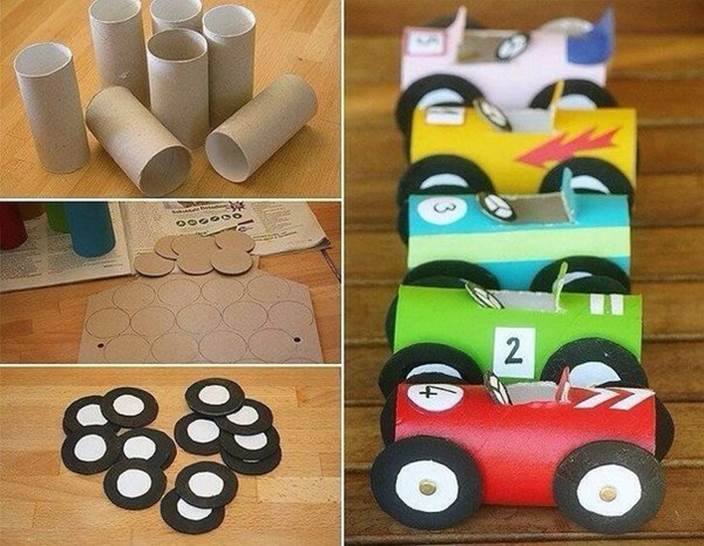 